Bulletin / Banner Change Transmittal Form[X]	Undergraduate Curriculum Council  [ ]	Graduate CouncilSigned paper copies of proposals submitted for consideration are no longer required. Please type approver name and enter date of approval.  Email completed proposals to curriculum@astate.edu for inclusion in curriculum committee agenda. 1.Contact Person (Name, Email Address, Phone Number)2.Proposed Change3.Effective Date4.Justification – Please provide details as to why this change is necessary. The Child Advocacy Minor has not been revised since it was created (prior to 2012). There are several classes we would like to add or remove as requirements and elective options to better suit the changing needs of our students (see points above). We would also like to reduce the required credit options to from 21 to 18 to align with other minors at the university.  The changes have been vetted and decided upon by the Title-IV-E Academic Partnership in Public Child Welfare Committee, which is comprised of Joanna Grymes (Early Childhood Education), David Saarnio (Psychology), Karen Fullen (Social Work), Rejoice Addae (Social Work), and myself, Sarah Kendig (Sociology/Criminology). Bulletin ChangesUndergraduate Bulletin 2018-2019, p. 251Minor in Children’s Advocacy StudiesFor Academic Affairs and Research Use OnlyFor Academic Affairs and Research Use OnlyCIP Code:  Degree Code:Department Curriculum Committee ChairCOPE Chair (if applicable)Department Chair: Head of Unit (If applicable)                         College Curriculum Committee ChairUndergraduate Curriculum Council ChairCollege DeanGraduate Curriculum Committee ChairGeneral Education Committee Chair (If applicable)                         Vice Chancellor for Academic AffairsInstructions Please visit http://www.astate.edu/a/registrar/students/bulletins/index.dot and select the most recent version of the bulletin. Copy and paste all bulletin pages this proposal affects below. Follow the following guidelines for indicating necessary changes. *Please note: Courses are often listed in multiple sections of the bulletin. To ensure that all affected sections have been located, please search the bulletin (ctrl+F) for the appropriate courses before submission of this form. - Deleted courses/credit hours should be marked with a red strike-through (red strikethrough)- New credit hours and text changes should be listed in blue using enlarged font (blue using enlarged font). - Any new courses should be listed in blue bold italics using enlarged font (blue bold italics using enlarged font)You can easily apply any of these changes by selecting the example text in the instructions above, double-clicking the ‘format painter’ icon   , and selecting the text you would like to apply the change to.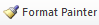 Please visit https://youtu.be/yjdL2n4lZm4 for more detailed instructions.Required Courses:Sem. Hrs.SW 3313, Child Welfare3SW 3343, Child Abuse and Neglect3SW 4323, Case Management in Social Work Settings3SW/CRIM/SOC 4383, Child Welfare and the Law (Capstone Course)3Select one of the following:SOC 4073, Sociology of Family ViolenceSW 3323, Substance AbuseSW 4213, Introduction to Domestic Violence3Select one of the following:ECH 2023, Child DevelopmentPSY 3403, Child Psychology SOC 4213, The Sociology of Childhood and Adolescence ORSW 3303, Human Behavior and the Social Environment I3CRIM 2253, Criminal Investigation ORCRIM 2263, Criminal Evidence and ProcedureSelect one of the following:CRIM 3323, Juvenile DelinquencyPSY 3613, Cultural Psychology SOC 2223, Social Problems3Total Required Hours:21 18